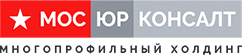 РеквизитыНаименованиеИП Цыкало Константин АлександровичИНН561505413155ОГРНИП318774600613151Дата регистрации9 ноября 2018 г.РегистраторМежрайонная инспекция Федеральной налоговой службы № 46 по г. МосквеДата постановки на учёт9 ноября 2018 г.Наименование налогового органаИнспекция Федеральной налоговой службы    № 15 по г. МосквеОКПО0139687750ОКАТО45280563000ОКТМО45354000000